School Nursing Weekly Newsletter: Covid19 editionThis week’s health message; Maintaining a Healthy Weight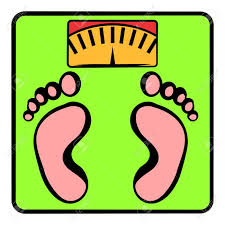 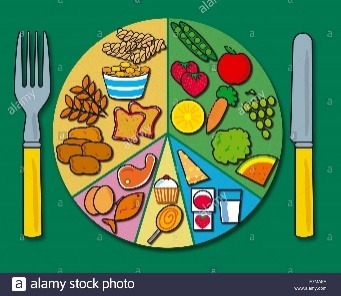 Children who achieve a healthy weight tend to be fitter, healthier, better able to learn, and more self-confident. They're also less likely to have low self-esteem or be bullied. And they're much less likely to have health problems in later life.Find out more and visit;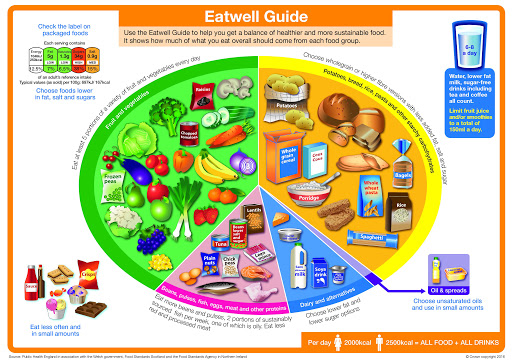 Join Change4Life https://www.nhs.uk/live-well/healthy-weight/underweight-children-6-12-advice-for-parents/healthy weight calculator.Try this at home;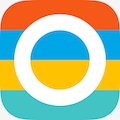 The Hoop app helps you keep your children active by providing information on nearby activities, thousands of which are completely free. It also has recommended ages for each activity, so you only see things that are right for your family.https://www.nhs.uk/apps-library/hoop/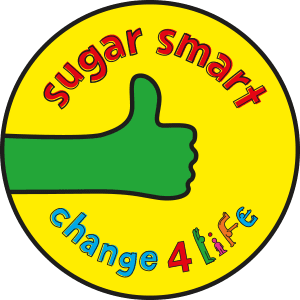 Smart Recipes app has 160 quick, easy and tasty recipes and step-by-step videos.https://www.nhs.uk/change4life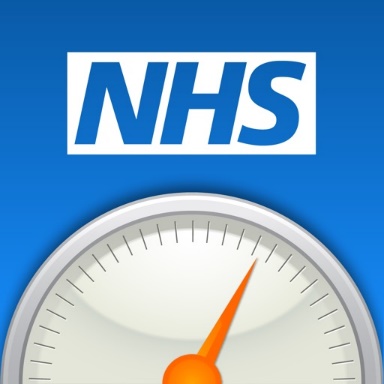 BMI Calculator - Use this calculator to check your child’s body mass index (BMI) and find out if they're a healthy weight. For children and young people aged 2 to 18, the BMI calculator takes into account age and gender as well as height and weight.https://www.nhs.uk/live-well/healthy-weight/bmi-calculator/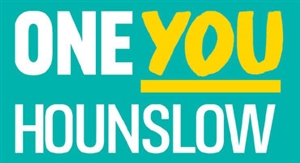 Eat Well - Advice and tips on eating well during the COVID-19 crisis from nutritionists and dietitians.https://www.oneyouhounslow.org/eat-well/Remember: Maintaining a Healthy Weight!